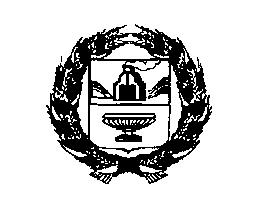 АДМИНИСТРАЦИЯ РЕБРИХИНСКОГО РАЙОНААЛТАЙСКОГО КРАЯРАСПОРЯЖЕНИЕВ целях реализации на территории муниципального образования Ребрихинский район Алтайского края государственной политики в области межнационального и межконфессионального согласия, стабильности, пресечения и профилактики экстремистских проявлений, во исполнение требований Федерального закона от 25.07.2002 №114-ФЗ «О противодействии экстремистской деятельности», руководствуясь Федеральным законом № 131-ФЗ «Об общих принципах организации местного самоуправления в Российской Федерации», Утвердить прилагаемый план работы межведомственной комиссии по противодействию экстремизму в Ребрихинском районе на 2022 год.Утвердить прилагаемый план мероприятий по профилактике терроризма и экстремизма в Ребрихинском районе на 2022 год.Утвердить прилагаемый план мероприятий по реализации в Ребрихинском районе Стратегии государственной национальной политики Российской Федерации в 2022 году.Опубликовать данное распоряжение в Сборнике муниципальных правовых актов Ребрихинского района Алтайского края и обнародовать на официальном сайте Администрации Ребрихинского района Алтайского края.Настоящее распоряжение вступает в законную силу с 01 января 2022 года.Контроль за исполнением настоящего распоряжения возложить на заместителя главы Администрации района по социальным вопросам Кашперову С.П.Глава  района                                                                                          Л.В.Шлаузер                                                                                          Начальник юридического отдела		                                         С.А.НакоряковКашперова Светлана Петровна(38582)22271 30.12.2021с. Ребриха№ 258-рУправляющий делами Администрации районаВ.Н. Лебедева